Lección 20: Más práctica en representar y resolverRepresentemos y resolvamos más problemas.Calentamiento: Conversación numérica: Dos pasosEncuentra mentalmente el valor de cada expresión.20.1: Falta de información: Introducción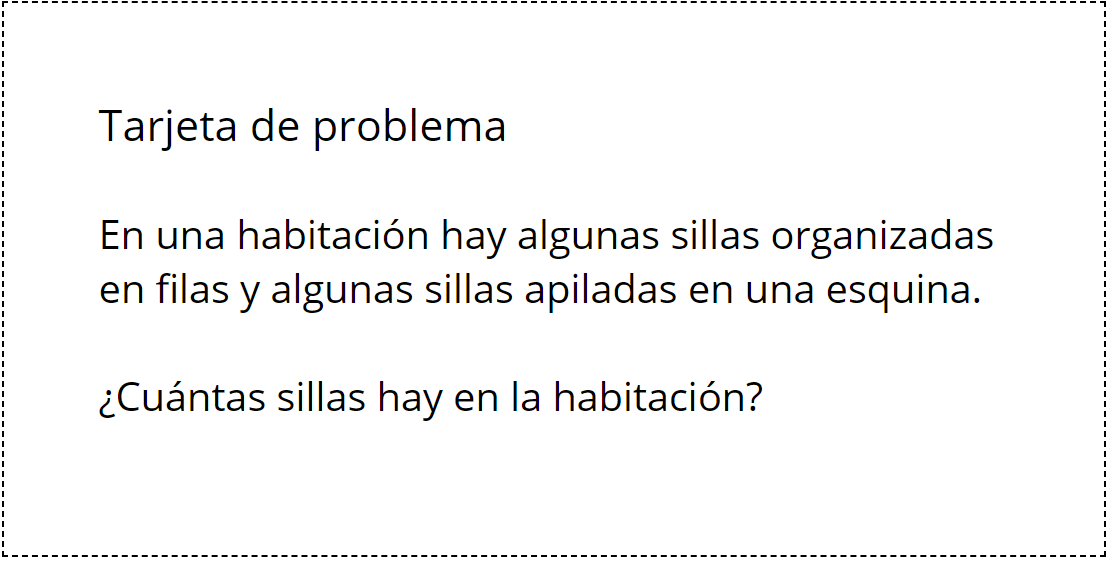 20.2: Falta de información: Feria de pasteleríaTu profesor te dará una tarjeta de problema o una tarjeta de datos. No se la muestres ni se la leas a tu compañero.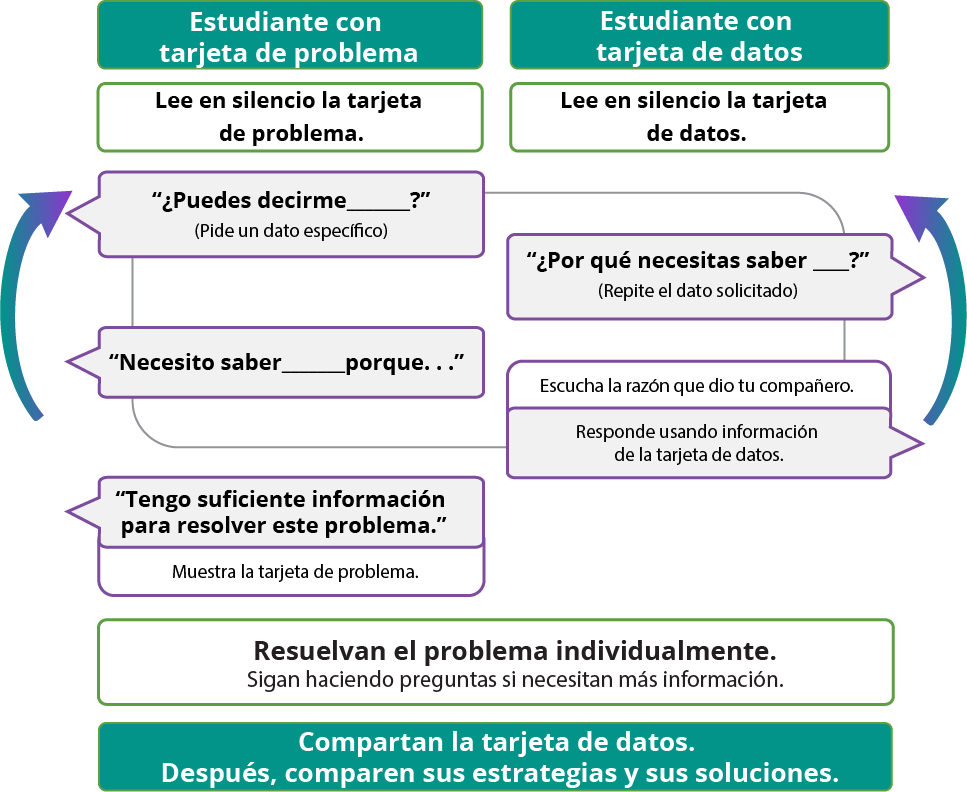 Haz una pausa aquí para que tu profesor pueda revisar tu trabajo.Pídele al profesor un nuevo grupo de tarjetas. Intercambia roles con tu compañero y repite la actividad.Section SummarySection SummaryEn esta sección, redondeamos números para estimar las respuestas a los problemas. Esto nos ayudó a decidir si nuestras respuestas a los problemas tenían sentido basándonos en la situación y en los números de la situación.También escribimos ecuaciones que tenían un número desconocido y usamos diagramas para hallar la respuesta exacta a los problemas.Situación:Mai tenía 104 chaquiras. Ella compró 2 paquetes más de chaquiras. Cada paquete trae 10 chaquiras. ¿Cuántas chaquiras tiene ahora?Diagrama: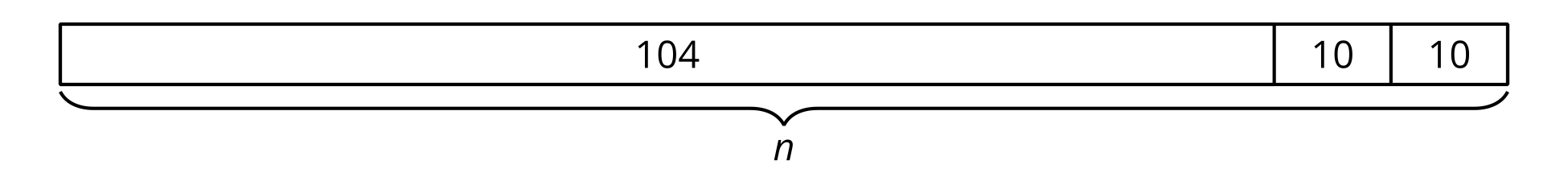 Ecuación con un número desconocido: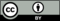 © CC BY 2021 Illustrative Mathematics®